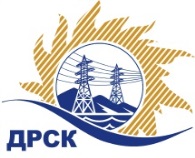 Акционерное Общество«Дальневосточная распределительная сетевая  компания»Протокол № 115/УКС-ВПзаседания закупочной комиссии по выбору победителя по открытому одноэтапному конкурсу без предварительного квалификационного отбора участников на право заключения договора: Строительство ЛЭП 6 кВ от ПС 110/6 кВ "Береговая 1" для подключения заявителя (под ключ) закупка № 246 раздел 2.1.1.  ГКПЗ 2017№ ООС – 31502996499ПРИСУТСТВОВАЛИ: члены постоянно действующей Закупочной комиссии АО «ДРСК»  2-го уровня.Форма голосования членов Закупочной комиссии: очно-заочная.ВОПРОСЫ, ВЫНОСИМЫЕ НА РАССМОТРЕНИЕ ЗАКУПОЧНОЙ КОМИССИИ: Об утверждении результатов процедуры переторжки.Об итоговой ранжировке заявок.О выборе победителя.ВОПРОС № 1.  Об утверждении результатов процедуры переторжкиРЕШИЛИ:Признать процедуру переторжки не состоявшейся.Принять окончательные цены заявок участников.ВОПРОС 2 «Об итоговой ранжировке заявок»РЕШИЛИ:Утвердить итоговую ранжировку заявокВОПРОС 3 «О выборе победителя»РЕШИЛИ:Признать Победителем открытого одноэтапного конкурса без предварительного квалификационного отбора на поставку на выполнение работ Строительство ЛЭП 6 кВ от ПС 110/6 кВ "Береговая 1" для подключения заявителя (под ключ) участника, занявшего первое место по степени предпочтительности для заказчика ООО «Дальний Восток Энергосервис» г. Владивсток, ул. Снеговая, 42Д  на условиях: стоимость предложения 14 300 000,00  руб. без учета НДС (16 874 000,00 руб. с учетом НДС). Срок выполнения работ: с момента заключения договора по 30.06.2017 г. Условия оплаты: По этапам 1, 2, 3, указанным в Календарном плане работ (Приложение №3 к настоящему Договору), оплата выполненных работ производится Заказчиком на расчётный счёт Подрядчика в течение 30 (тридцати) календарных дней с момента подписания актов сдачи-приемки выполненных работ, на основании предоставленных Подрядчиком счетов-фактур. По этапу 4, указанному в Календарном плане работ (Приложение №3 к настоящему Договору), Заказчик перечисляет на лицевой счет Подрядчика для учета операций неучастника бюджетного процесса, открытый в территориальных органах Федерального казначейства в соответствии с постановлением Правительства РФ от 04.02.2016 N 70 "О порядке казначейского сопровождения в 2016 году государственных контрактов, договоров (соглашений), а также контрактов, договоров, соглашений, заключенных в рамках их исполнения», авансовый платеж в размере 30% от стоимости 4 этапа работ в сумме 4 104 690 рубля 31 копеек с учетом НДС 18%. Авансовый платёж вносится в течение 30 календарных дней с даты начала выполнения работ по 4 этапу при условии получения Заказчиком счета, выставленного Подрядчиком. Оплата выполненных работ по этапу 4 производится Заказчиком на расчётный счёт Подрядчика в течение 30 (тридцати) календарных дней с момента подписания актов сдачи-приемки выполненных работ. Гарантийные обязательства:  гарантия качества на все конструктивные элементы и работы, предусмотренные в техническом задании и выполняемые подрядчиком на объекте в том числе на используемые строительные конструкции, материалы и оборудование составляют 3 года с момента ввода объекта в эксплуатацию, при условии соблюдения заказчиком правил эксплуатации сданного в эксплуатацию объекта.исполнитель Коврижкина Е.Ю.Тел. 397208город  Благовещенск«03» февраля  2017№Наименование участника и его адресПервоначальная цена заявки, руб. без НДСОкончательная цена заявки, руб. без НДС1ООО «Дальний Восток Энергосервис»г. Владивсток, ул. Снеговая, 4214 300 000,00 14 300 000,00 2ООО «ТехЦентр»г. Владивосток, ул. Русская, 57ЖД14 450 000,00 14 450 000,00 Место в итоговой ранжировкеНаименование и адрес участникаЦена предложения до переторжки без НДС, руб.Окончательная цена предложения без НДС, руб.1 местоООО «Дальний Восток Энергосервис»г. Владивсток, ул. Снеговая, 4214 300 000,00 14 300 000,00 2 местоООО «ТехЦентр»г. Владивосток, ул. Русская, 57ЖД14 450 000,00 14 450 000,00 Ответственный секретарь Закупочной комиссии: Елисеева М.Г. _____________________________